REQUEST FOR EXPRESSIONS OF INTERESTConsulting Services – Firms SelectionRepublic of North Macedonia Local and Regional Competitiveness Project Grant No.: TF A 1779Assignment title: 	Supervision of construction works for buildings proclaimed as Cultural Heritage, in 4 (four) municipalities Reference No.		LRCP-C3-CS-CQS-3The Cabinet of the Deputy Prime Minister in Charge of Economic Affairs and Coordination of Economic Departments has received financing from the European Union Instrument for Pre-Accession (IPA II), administered by the World Bank (WB), toward the cost of the Local and Regional Competitiveness Project (TF A1779), and intends to apply part of the proceeds for consulting services. The consulting services (“the Services”) include services for Supervision of Construction and reconstruction works in the following 4 (four) different Municipalities:Municipality of Kichevo (construction works cost estimation 34.513.942 MKD); Municipality of Strumica (construction works cost estimation 45.515.500 MKD);Museum of the City of Skopje (construction works cost estimation 43.705.930 MKD);Municipality of Bitola (construction works cost estimation 60.239.400 MKD); The investments in infrastructure sub-projects mainly includes the following major activities: Reconstruction, revitalization, preservation and adaptation the existing buildings, with all typical construction group of works, such as: preparational works; conservation and restauration work; masonry works; carpentry works; plastering, painting and facade works; insulation work; ceramic works; floor paving works; concrete works; tin works; roof works; works for preparation of authentic vitrage glass; preparation of authentic carpentry works; stone paving work; water supply and sewerage; electrical installation and lighting; earthing system; installation of heating and cooling equipment; installation of fire protection system; earth works; stone and marble paving works; horticultural and planting works; setting urban equipment; miscellaneous works;Urban and outdoor equipment, landscaping and signage, including the most common construction group of works: earth works and preparational works; drainage; excavating and compacting ground; planting; concrete works; steel and sheet metal works; installation of wooden and metal billboards, information boards, signposts and urban equipment; Reconstruction of the municipal, local and regional roads and road infrastructure with all common construction group of works, such as: earth works and preparational works; geodetic support construction; drainage; excavating and compacting ground; concrete works; asphalt paving works.Expected duration for the above referenced consulting services is until 31 December 2019 (Each of the construction works has different duration, however the Supervision contract shall be signed until the end of the year 2019)The detailed Terms of Reference for the above referenced consulting services is posted on the website of the Local and Regional Competitiveness Project at http://lrcp.mk/procurement/  as well as on the websites of the above-mentioned 4 (four) municipalities.The Local and Regional Competitiveness Project now invites eligible consulting firms (“Consultants”) to indicate their interest in providing the Services. Interested Consultants should provide information demonstrating that they have the required qualifications and relevant experience to perform the Services. The shortlisting criteria are: License A for supervision of I category of buildings issued by the Ministry of transport and connections of RM;At least 7 (seven) years of relevant experience as a supervision company of construction works;Have experience as a supervison company on at least 1 (one) relevant projects of nature and degree of complexity comparable to the works in this ToR – i.e. construction/reconstruction of commercial, residential and/or public buildings, in the last 7 (seven) years, in a value of the construction works at least 50.000.000 MKD.Have experience as a supervision company on at least 1 (one) relevant projects of nature and degree of complexity comparable to the works in this ToR – i.e. construction/reconstruction of commercial, residential and/or public buildings that have been proclaimed as cultural heritage pursuant to the Law on Protection of Cultural Heritage, in the last 7 (seven) years, in a value of the construction works at least 2.000.000 MKD.Have experience as a supervision company on at least 1 (one) relevant project of nature and degree of complexity comparable to the works in this ToR – i.e. Urban and outdoor equipment landscaping, signage, sports courts and facilities, hiking/biking paths in the last 7 (seven) years, in a value of the construction works at least 3.000.000 MKD. The company shall provide Recommendation Letters as a support for the projects stated as a Company’s experience.The selected firm should confirm availability of experts in the following areas. CVs of individual key experts are not required for the purpose of expressions of interest, just confirmation of availability of required experts:1 (one) Team Leader Architect 1 (one) Civil engineer and a pool of non-key experts. The detailed qualification requirements for the key experts are indicated in the TOR. The attention of interested Consultants is drawn to paragraph 1.9 of the World Bank’s Guidelines: Selection and Employment of Consultants [under IBRD Loans and IDA Credits & Grants] by World Bank Borrowers dated January 2011, Revised July 2014 (“Consultant Guidelines”), setting forth the World Bank’s policy on conflict of interest.  Consultants may associate with other firms in the form of a joint venture or a sub consultancy to enhance their qualifications. The “association” may take the form of a Joint Venture or a sub consultancy. In case of a Joint Venture (JV), all members of the JV will be evaluated jointly for the purpose of short listing and shall be jointly and severally liable for the assignment and shall sign the contract in case of award is made to that JV group. Interested consultants should clearly indicate the structure of their “association” and the duties of the partners and sub consultants in their application. Unclear expression of interests in terms of “in association with” and/or “in affiliation with” and etc. may not be considered for short listing. Keeping one expression of interest per firm as principle, a consultant firm may decide whether it wishes to participate as a sub consultant or as an individual consultant or as a partner in a joint venture. Please note that a firm shall submit only one expression of interests in the same selection process either individually as a consultant or as a partner in a joint venture. No firm can be a sub consultant while submitting an expression of interests individually or as a partner of a joint venture in the same selection process. A firm, if acting in the capacity of sub consultant in any consultant or JV, may participate in more than one consultant, but only in the capacity of a sub consultant. A Consultant will be selected in accordance with the Consultants’ Qualifications Selection method set out in the Consultant Guidelines.Further information can be obtained at the address below during office hours 09:00 to 16:30 hours.Expressions of interest must be delivered in a written form to the address below (in person, or by post) by 24 June 2019, at 16:00hrs CET, at latest.Project Implementation Unit Local and Regional Competitiveness Project Reference no. LRCP-C3-CS-CQS-3Miroslav Krleza Str. 60/1, 1000 SkopjeTel: +389 (0)2 3280 457E-mail: sasko.badzukov@lrcp.org.mkЕдиницата за спроведување на проектот “Локална и регионална конкурентност” објавува покана за изразување на интерес за извршување на консултантски услуги – консултантска фирма за надзор на градежни работи на објекти кои преставуваат  културно наследство согалсно Законот за заштита на културно наследство во 4 (четири) општини. Заинтересираните консултанти треба да достават писмо за изразување на интерес и останати барани документи на англиски јазик најдоцна до 24 јуни 2019 год. (понеделник), пред 16:00 часот по локално време, на погоре наведената адреса.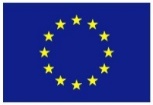 This Trust Fund is funded by the European Union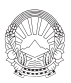 EU Local and Regional Competitiveness Project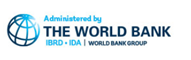 
This Trust Fund is administered by the World Bank